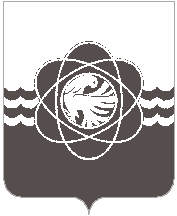 25 сессии пятого созываот 01.07.2021 № 175	 О принятии безвозмездно в собственность муниципального образования «город Десногорск» Смоленской области объекта  движимого имуществаВ соответствии со статьей 26 Устава муниципального образования «город Десногорск» Смоленской области, пунктом 2.3 Положения о порядке владения, пользования и распоряжения муниципальным имуществом муниципального образования «город Десногорск» Смоленской области, утвержденным решением Десногорского городского Совета от 24.04.2012 № 620, рассмотрев обращение Администрации муниципального образования «город Десногорск» Смоленской области от 01.06.2021 № 4934, учитывая рекомендации постоянной депутатской комиссии планово-бюджетной,  по налогам, финансам и инвестиционной деятельности, Десногорский городской СоветРЕШИЛ:1. Принять в собственность муниципального образования  «город Десногорск» Смоленской области объект движимого имущества от филиала АО «Электроцентромонтаж» (ЭЦМ – Смоленск») объект движимого имущества:- детская площадка с освещением балансовой стоимостью 1 741 137 (один миллион семьсот сорок одна тысяча сто тридцать семь) рублей 00 копеек.2. Настоящее решение опубликовать в газете «Десна».Председатель Десногорского городского Совета          А.А. ТерлецкийГлава    муниципального     образования «город Десногорск» Смоленской областиА.Н. Шубин